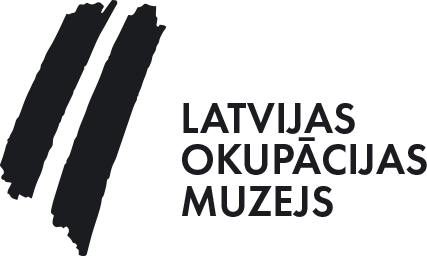 Vizuālo vēstījumu konkursa “UZ STŪRA” nolikumsMĒRĶIS1940. gada 17. jūnijā Padomju Savienības (PSRS) karaspēks okupēja Latviju. Jau rudenī Rīgā, ēkā uz Brīvības un Stabu ielas stūra okupācijas režīms iekārtoja represīvo valsts drošības orgānu galveno mītni, saukto par “čeku”. Laika gaitā šo ēku tautā iesauca par “Stūra māju”. Tajā ieslodzīja un pratināja Latvijas pilsoņus, kurus okupācijas vara uzskatīja par komunistiskā režīma pretiniekiem. PSRS okupācijas laikā “čeka” Latvijā ierosināja 48 000 krimināllietas par “noziegumiem” pret komunistisko režīmu.Atjaunotā Latvijas valsts 1991. gadā pasludināja Valsts Drošības komiteju par noziedzīgu, pret Latvijas tautas interesēm vērstu organizāciju un to likvidēja.Kopš 2016. gada Stūra mājas pirmajā stāvā mājo Latvijas Okupācijas muzeja izstāde “Čekas vēsture Latvijā”, kas ik gadu pieņem desmitiem tūkstošu apmeklētāju.Jautājums par Stūra mājas kā vēstures, kultūras, arhitektūras un kolektīvās atmiņas pieminekli ir aktuāls jau vairākus gadus. Konkursa mērķis ir sniegt jauniešiem iespēju ar vizuāla vēstījuma starpniecību piedāvāt savu skatījumu uz Stūra mājas nozīmi, vērtību, likteni un nākotni, tādējādi iesaistoties publiskā diskusijā par minēto jautājumu un vairojot savu izpratni par Latvijas vēsturi, kolektīvo atmiņu un kultūrvēsturisko mantojumu.Konkursa praktiskais mērķis ir izveidot pastkartes, kas kalpos par Stūra mājas sarežģītā stāsta vēstnesēm un būs pieejamas muzeja apmeklētājiem.ORGANIZATORIKonkursa organizators ir Latvijas Okupācijas muzeja projekts “Čekas vēsture Latvijā” (turpmāk Organizators)DALĪBNIEKI, DALĪBAS NOSACĪJUMI Konkursā piedalīties drīkst ikviens Latvijas Republikas pilsonis vecumā no 18 līdz 28 gadiem.Lai piedalītos konkursā, dalībniekam jāsagatavo vizuāls vēstījums par tēmu “UZ STŪRA”.Vizuālajam vēstījumam brīvā formā jāapcer Stūra mājas kultūrvēsturisko nozīmi un vērtību, vietu kolektīvajā atmiņā, kā arī ēkas likteni un nākotni.Vizuālā vēstījuma formāts ir glezna, fotogrāfija, kolāža, digitāls dizains u.tml.Vizuālā vēstījuma formāts nevar būt video, GIF u.tml. formātā.Vizuālais vēstījums līdz 2023. gada 3. maijam jāiesniedz vērtēšanai:Nosūtot vizuālā vēstījuma attēlu uz e-pasta adresi: kgb@okupacijasmuzejs.lv ar norādi “Vizuālo vēstījumu konkursam”, norādot dalībnieka vārdu, uzvārdu, vecumu un e-pasta adresi saziņai;Nogādājot vizuālo vēstījumu taustāmā formā Stūra mājā, izstādē “Čekas vēsture Latvijā” Rīgā, Brīvības ielā 61, pievienojot ziņu par dalībnieka vārdu, uzvārdu, vecumu un e-pasta adresi saziņai.Konkursa dalībnieku iesniegtie darbi atradīsies glabāšanā konkursa organizatoru rīcībā līdz konkursa norises laika beigām, pēc kura tiks atgriezti autoriem.Konkurss norisinās latviešu valodā.KONKURSAM IESNIEGTIE DARBI Konkursam iesniegto darbu autori patur savas autora mantiskās un nemantiskās tiesības. Pretendenti, iesniedzot darbu, apliecina, ka ir darbu autori un īpašnieki. Iesniegtais darbs ir pretendenta oriģināldarbs; nav pārkāptas citu personu intelektuālā īpašuma tiesības.  Gadījumā, ja pret konkursa rīkotājiem tiek vērstas trešo personu prasības par autora īpašuma tiesību pārkāpumiem, kas tieši vai netieši saistīti ar konkursam iesniegtajiem darbiem, pretendents apņemas atbildēt par šīm trešo personu prasībām un nekavējoši atbrīvo konkursa rīkotājus no jebkādas atbildības šajā sakarā.NORISE Konkurss tiek izsludināts 2023. gada 3. aprīlī Latvijas Okupācijas muzeja projekta “Stūra māja” sociālajos tīklos un norisinās līdz 2023. gada 3. maijam. Organizatora izvēlēta žūrija izvērtē konkursam iesniegtos darbus no 2023. gada 3. maija līdz 2023. gada 31. maijam, atlasot 3 (trīs) uzvarētājus - pirmās, otrās un trešās vietas ieguvējus, kuri tiek paziņoti 2023. gada 1. jūnijā. Konkursa uzvarētājus prēmē ar naudas balvām: pirmās vietas ieguvēju – ar  140,00 (viens simts četrdesmit) eiro, otrās vietas ieguvēju – ar 100,00 (viens simts) eiro, trešās vietas ieguvēju – ar 50,00 (piecdesmit) eiro. Konkursa uzvarētāju darbi tiek nodrukāti pastkaršu formā. Pastkartes ar uzvarētāju darbiem ir pieejamas plašākai publikai Latvijas Okupācijas muzeja izstādē “Čekas vēsture Latvijā” Rīgā, Brīvības ielā 61 bez maksas.PERSONAS DATU APSTRĀDE Balstoties uz dalībnieka piekrišanu konkursa Nolikumam, dalībnieka personas datus – vārds, uzvārds, vecums, e-pasta adrese – Latvijas Okupācijas muzeja biedrība (Raiņa bulvāris 7. Rīgā, LV-1010, PVN reģ. Nr. LV 40008018848, e-pasts: info@okupacijasmuzejs.lv, tālrunis: +371 67229255) kā personas datu pārzinis apstrādās vienīgi šī konkursa pārvaldības nolūkā, kā izklāstīts šajā Nolikumā. Konkursa dalībnieku personas dati netiks nodoti trešajām pusēm, izņemot izmantošanu saderīgam mērķim – konkursa publicitātei, saziņai ar konkursa dalībniekiem, balvu piešķiršana. Dalībnieka personas dati (adrese, vecums, e-pasta adrese) tiks glabāti konkursa administrēšanas nolūkā un tiks dzēsti līdz 2023. gada 1. jūlijam. Dalībnieka personas dati (vārds, uzvārds) tiks glabāti konkursa administrēšanas nolūkā nenoteiktu laiku. Papildus informācija par personas datu apstrādi pieejama, rakstot uz  kgb@okupacijasmuzejs.lv.  Ar Datu aizsardzības speciālistu var sazināties, rakstot uz e-pasta adresi das@varam.gov.lv. Sūdzību par personas datu apstrādi var  iesniegt Datu valsts inspekcijai. Iesniedzot savu darbu konkursam, autors piekrīt, ka viņa darbs bez atlīdzības var tikt izmantots Latvijas Okupācijas muzeja biedrības publicitātes vajadzībām, piemēram, ievietots sociālajos tīklos kopā ar informāciju par konkursa norisi.Iesniedzot savu darbu konkursam, autors apstiprina, ka ir iepazinies ar konkursa Nolikumu un piekrīt katram tā punktam.